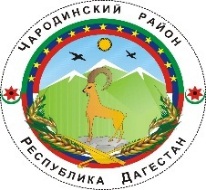 АДМИНИСТРАЦИЯ МУНИЦИПАЛЬНОГО ОБРАЗОВАНИЯ «ЧАРОДИНСКИЙ РАЙОН»П О С Т А Н О В Л Е Н И Еот 19 август 2019 г. № 68с. ЦурибО создании межведомственной комиссии для рассмотрения вопросов по повышению уровня занятости инвалидов трудоспособного возраста в муниципальном образовании «Чародинский район»          Во исполнение ст. 20 Федерального закона "О социальной защите инвалидов в Российской Федерации" от 24.11.1995 181-ФЗ и подпункта 4 пункта 19 Плана мероприятий по реализации Правительством Республики Дагестан Послании Главы Республики Дагестан к Народному Собранию Республики Дагестан от 20 марта 2019 года, утвержденного Председателем Правительства Республики Дагестан А.А. Здуновым от 31 мая 2019 года, в целях повешения уровня занятости инвалидов трудоспособного возраста  администрация муниципального образования «Чародинский район»  п о с т а н о в л я е т:Создать межведомственную комиссию для рассмотрения вопросов по повышению занятости инвалидов трудоспособного возраста в муниципальном образовании «Чародинский район» в составе согласно приложению № 1.Утвердить План мероприятий (дорожную карту) по повышению занятости инвалидов трудоспособного возраста в муниципальном образовании «Чародинский район» (приложение № 2).Утвердить Положение о межведомственной комиссии для рассмотрения вопросов уровня занятости инвалидов Чародинском районе (приложению № 3).Настоящее постановление подлежит размещению на официальном сайте администрации муниципального образования «Чародинский район» в информационно-телекоммуникационной сети Интернет.Настоящее постановление вступает в силу со дня его подписания. Контроль за исполнением настоящего постановления возложить на заместителя главы администрации муниципального образования «Чародинский район» Магомедова Р.И.    Глава Администрациимуниципального образования     «Чародинский район»                                                      М.А. МагомедовПриложение № 1к постановлению администрации муниципального образования «Чародинский район»от «19»  августа 2019 г. №68Составмежведомственной комиссии для рассмотрения вопросов по повышению уровня занятости инвалидов трудоспособного возраста в муниципальном образовании «Чародинский район»Председатель комиссии:      Магомедов Р.И.           -           заместитель главы администрации муниципального                                                         образования «Чародинский район» ;       Заместитель председателя комиссии:      Кадиев Г.Х.                  -            начальник отдела сельского хозяйства, экономики и                                                           УМС администрации МО «Чародинский район»;  Члены комиссии: Магомедова Т.Г.          -            главный специалист отдела сельского хозяйства,                                                      экономики и УМС администрации муниципального                                                     образования «Чародинский район», секретарь комис-                                                     сии  «Чародинский район»;    Камилов З.М.                -           начальник ЦЗН в муниципальном образовании                                                     «Чародинский район» (по согласованию); Омаров  С.Б.                  -           начальник УСЗН в муниципальном образовании                                                     «Чародинский район»   (по согласованию).Приложение № 2к постановлению администрациимуниципального образования «Чародинский район» от «19» августа 2019 г. №68ПЛАНмероприятий («дорожная карта») по повышению уровня занятостиинвалидов, организации сопровождения при трудоустройстве инвалидовна территории  муниципального образования «Чародинский район» на 2019-2020г.г.Приложение № 3к постановлению администрациимуниципального образования «Чародинский район» от «19» августа 2019 г. №68Положениео межведомственной комиссии для рассмотрения вопросов по повышениюуровня занятости инвалидов трудоспособного возраста в Чародинском районе1. ОБЩИЕ ПОЛОЖЕНИЯ1.1. Межведомственная комиссия для рассмотрения вопросов по повышению уровня занятости инвалидов трудоспособного возраста в Чародинском районе (далее - комиссия) является постоянным совещательным органом, созданным для обеспечения взаимодействия муниципальных организаций, общественных организаций инвалидов,  объединений предпринимателей и иных организаций в целях:-   увеличения численности работающих инвалидов трудоспособного       возраста в Чародинском районе;-   обеспечения выполнения целевого прогнозного показателя по численности работающих инвалидов трудоспособного возраста (далее - инвалиды) в общей численности инвалидов трудоспособного возраста в Чародинском районе.1.2. Комиссия в своей деятельности руководствуется Конституцией             Российской Федерации, действующим федеральным              законодательством, законодательством Республики Дагестан и             настоящим Положением.1.3. Руководство деятельностью комиссии осуществляет председатель комиссии.2. ЗА ДАЧИ И ФУНКЦИИ КОМИССИИ2.1. Основными задачами комиссии являются: обеспечение взаимодействия муниципальных организаций с целью выполнения целевого показателя и обеспечение подготовки предложений муниципальных учреждений по достижению целевого показателя.2.2. Для решения задач комиссия осуществляет следующие функции:- подготовка предложений по организации взаимодействия по обеспечению выполнения целевого показателя;- подготовка предложений по обеспечению достижения целевого показателя по результатам рассмотрения информации Центра занятости населения в МО «Чародинский район» о результатах мониторинга значений целевого показателя;- подготовка предложений по обеспечению достижения целевых показателей по результатам рассмотрения информации муниципальных организаций, объединений предпринимателей, общественных организаций инвалидов, иных организаций и физических лиц, зарегистрированных в установленном порядке в качестве индивидуальных предпринимателей, вступивших в трудовые отношения с работником, осуществляющих деятельность на территории муниципального образования «Чародинский район» (далее - работодатели).2.3. Комиссия имеет право в установленном порядке:- привлекать к участию и заслушивать на своих заседаниях представителей работодателей, представителей муниципальных организаций, объединений предпринимателей, общественных организаций инвалидов, не являющихся членами комиссии;- запрашивать от муниципальных организаций, объединений предпринимателей, общественных организаций инвалидов, не являющихся членами комиссии, и работодателей материалы и информацию, необходимые для работы комиссии.3.ПОРЯДОК РАБОТЫ КОМИССИИ3.1 .Комиссию возглавляет председатель, который руководит ее работой. В период отсутствия председателя комиссии исполнение его обязанностей осуществляет его заместитель.3.2.Заседания комиссии проводятся по мере необходимости, но не реже одного раза в квартал.Заседания комиссии считаются правомочными, если на них присутствует не менее двух третей ее состава.Решения комиссии принимаются простым большинством голосов присутствующих на заседании членов комиссии путем открытого голосования. В случае равенства голосов решающим является голос председательствующего на заседании комиссии.Решения комиссии носят рекомендательный характер и оформляются протоколами.3.3.Секретарь комиссии информирует членов комиссии о месте, времени проведения и повестке заседания комиссии, а также оформляет и регистрирует протоколы заседаний комиссии.3.4. В течение 10 дней со дня подписания протокола секретарь комиссии направляет выписки из протокола членам комиссии, муниципальным организациям, объединениям предпринимателей, общественным организациям инвалидов, работодателям, которым даны рекомендации.3.5. Организационно-техническое сопровождение деятельности комиссии осуществляет Центр занятости населения в МО «Чародинский район».Сведенияоб опубликовании МНПА№Основные направления деятельности и мероприятияСроки исполненияСроки исполненияОтветственные исполнителиОрганизация работы повышению уровня занятости инвалидов, организации сопровождения при трудоустройстве инвалидов муниципальными комиссиями (рабочими группами)Организация работы повышению уровня занятости инвалидов, организации сопровождения при трудоустройстве инвалидов муниципальными комиссиями (рабочими группами)Организация работы повышению уровня занятости инвалидов, организации сопровождения при трудоустройстве инвалидов муниципальными комиссиями (рабочими группами)Организация работы повышению уровня занятости инвалидов, организации сопровождения при трудоустройстве инвалидов муниципальными комиссиями (рабочими группами)Организация работы повышению уровня занятости инвалидов, организации сопровождения при трудоустройстве инвалидов муниципальными комиссиями (рабочими группами)1Анализ  ситуации на рынке труда Чародинского района по обеспечению инвалидам гарантий трудовой занятостиежемесячноЦентр занятости населения в МО «Чародинский район»Центр занятости населения в МО «Чародинский район»2Рассмотрение вопросов занятости инвалидов на заседаниях комиссии для рассмотрения вопросов по повышению уровня занятости инвалидов трудоспособного возраста в муниципальном образовании «Чародинский район»Не реже 1 раза в годМежведомственная комиссия по повышению уровня занятости инвалидов, организации сопровождения при трудоустройстве инвалидов на территории Чародинского районаМежведомственная комиссия по повышению уровня занятости инвалидов, организации сопровождения при трудоустройстве инвалидов на территории Чародинского района3Организация взаимодействия ЦЗН в МО «Чародинский район» с бюро медико – социальной экспертизы, муниципальными организациями, общественными организациями инвалидов и иными социальными партнерами по вопросам содействия занятости инвалидовПостоянно Межведомственная комиссия по повышению уровня занятости инвалидов, организации сопровождения при трудоустройстве инвалидов на территории Чародинского районаМежведомственная комиссия по повышению уровня занятости инвалидов, организации сопровождения при трудоустройстве инвалидов на территории Чародинского районаСовершенствование системы учета инвалидовСовершенствование системы учета инвалидовСовершенствование системы учета инвалидовСовершенствование системы учета инвалидовСовершенствование системы учета инвалидов1Формирование и ведение реестра персонифицированного учета потребностей инвалидов в трудоустройстве, анкетированиеежемесячноЦентр занятости населения в МО «Чародинский район»Управление социальной защиты населения в МО «Чародинский район»Центр занятости населения в МО «Чародинский район»Управление социальной защиты населения в МО «Чародинский район»2Мониторинг потребности незанятых инвалидов трудоспособного возраста в трудоустройстве, открытии собственного делапостоянноЦентр занятости населения в МО «Чародинский район»Центр занятости населения в МО «Чародинский район»Наименование МНПАОфициальное опубликование/ размещение Постановление-   О создании межведомственной комиссии для рассмотрения вопросов по повышению уровня занятости инвалидов трудоспособного возраста в муниципальном образовании «Чародинский район»На сайте МО-Чарода.РФ,в разделе «Документы»